AshaAsha.309228@2freemail.com   ACCA Affiliate (UK)ObjectivesTo pursue a highly rewarding career within a healthy work environment where I can utilize my skills and knowledge efficiently.To complete the practical experience requirement as part of my ACCA certification and contribute to the growth of the organization.To work in a professional organization and gain exposure to wide of range of audit and advisory work.Academic QualificationsWork ExperienceErnst & Young – Abu Dhabi (Oct 2014 to March 2015)Obtained valuable experience and insights into the working environments of audit firms and visited various clients in the banking, retail and real estate sectors such as Abu Dhabi National Takaful, Tebodin BV, GIBCA Trading & Contracting Company LLC, Al Manazel Real Estates.Responsibilities included:-Cash & Bank Reconciliation and cross referencingPreparation of Sales Test of Control and Walkthrough1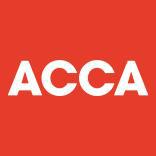 Preparation of Purchases Test of Control and WalkthroughPreparation of Cash Test of Control and WalkthroughPerformed Expenses and Journal Voucher TestingSampling of Trade Payables and ReceivablesCasting of the Financial StatementsShadow experience with a senior associateSkill SetExcellent communication and presentation SkillsLogical thinking and sound analytical skills.Ability to adapt to different working environments.Ability to organize, plan and prioritizing work.Effective at relationship building and developing good team rapport.Proficient in Microsoft Word, Excel, Power Point, TallyPERSONAL DOSSIEROther highlightsAchieved Advanced Level Graded Examination in Music Performance - Grade 7 in Piano (theory and practical) with Merit from Trinity College, London (2009)Church choir member (2004 to Present)Literary Secretary of St Joseph’s School Parliament (2009-2010)Elected as House Captain and organized events and functions at school and inter school levelWon medals at the Science-Math ExhibitionParticipated in Global Achieve : An International Assessment for Improving LearningHobbies and InterestsPlaying the piano, listening to music, singing, reading, blogging, traveling, creating and discovering new ideas, Social Networking.2LEVELYearUniversityPercentageACCA (UK)2013-2015Association of CharteredAffiliateAffiliateACCA (UK)2013-2015Certified AccountantsAffiliateAffiliateCertified AccountantsBACHELOR OF COMMERCE2011-2014University of Madras, India70%70%HIGHER SECONDARY SCHOOL2009-2010St. Joseph’s School,79%79%HIGHER SECONDARY SCHOOL2009-2010Abu Dhabi79%79%Abu DhabiSECONDARY SCHOOL2007-2008St. Joseph’s School,79%79%SECONDARY SCHOOL2007-2008Abu Dhabi79%79%Abu DhabiDate of Birth:17th January 1992Visa Status:ResidenceNationality:IndianMarital Status:MarriedLanguages known:English, Malayalam, Tamil and Hindi